                Guía Formativa N° 1 Música 5º y 6° Año Básico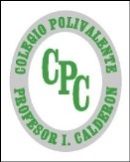 Nombre: 			           		  ___________________  Fecha:       de          del    2020Objetivo de Aprendizaje: OA2 : Expresar, mostrando grados crecientes de elaboración y detalle, las sensaciones, emociones e ideas que les sugiere la música escuchada e interpretada, usando diversos medios expresivos (verbal, corporal, musical, visual).OA3: Escuchar música en forma abundante de diversos contextos y culturasEjemplos musicales:Ejemplo 1: J. S. Bach - Passacaglia and Fugue in C minor, BWV 582 - T. Koopmanhttps://www.youtube.com/watch?v=HtFMxFQrKc4 Ejemplo 2: DAFT PUNK – AROUND THE WORLD (Official Music Video)https://www.youtube.com/watch?v=LKYPYj2XX80Ejemplo 3: Los Prisioneros - We Are South American Rockers https://www.youtube.com/watch?v=NZB6KeU-6AMEjemplo 4: OK Go - I Won't Let You Downhttps://www.youtube.com/watch?v=u1ZB_rGFyeU Según estos ejemplos musicales conteste las siguientes preguntas y ejercicios:I.- Item Opción Única: Marca con una X la alternativa correcta (2 punto cada una)                                         Habilidad: Identificar / Inferir.En el ejemplo 1, el caballero de edad toca una música:1 Con un instrumento pequeño.2 Muy moderna y nueva3 Es una música de una época muy antigua4 Es una música con un ritmo rápido aceleradoEn el ejemplo 4, la canción tema:1 Es una canción con una intensidad baja2 Tiene un parecido al Regaetton3 La coreografía y el baile son muy importantes4 No tiene letraEn el ejemplo 2 los instrumentos musicales que se escuchan son:1 Electrónicos2 Acústicos3 Se ven en el video4 Son antiguosEn el ejemplo 31 Caen huevos al suelo2 Aparece una nave espacial3 No tienen Batería4 Todas las AnterioresII.- Item de Completación: Escribe el concepto que corresponda ( 1 puntos cada uno)                                    Habilidad : Definir / SeleccionarCon los términos INTENSIDAD, ALTURA, DURACION, TIMBRE, completar las siguientes oraciones1 El …………………………. Del Ejemplo 1 es el Organo2 Los pulsos de la Batería en el Ejemplo 3 son de ……………………… corta3 La Voz de Jorge González va de una fuerte ……………………………….a una baja4 Cuando los sonidos del Organo son agudos se refiere a  ………………… III.- Ítem   Términos   Pareados: Relaciona la Columna A con la B, trasladando el Nº que corresponda una con una línea(2 puntos cada uno)                                                                       Habilidad: Relacionar / AnalizarEjemplo 1                                                                              Música ElectrónicaEjemplo 2                 				          Música ClásicaEjemplo 3                                                                              Música PopEjemplo 4                                                                              Música RockIV.- Item de Desarrollo: Responde cada pregunta en el espacio dado (  4 puntos cada una)                                    Habilidad: Argumentar / ReflexionarQué le hace pensar  y sentir la canción del señor que toca el órgano clásico en el ejemplo 1? Descríbame que es lo que  siente al escucharla y que piensa acerca del instrumento que toca.Qué sucede en el ejemplo 4 entre la música y el baile, tiene alguna relación? diga que opina acerca de este tema.V.- Ítem de Creación :   Habilidad : Crear Haga un dibujo acerca de lo que se imagina con la canción del ejemplo 2:*Esta guía tiene un 60% de exigencia”                          L : 60 a 100% de logro                        NL: menos del 60% de logroPuntaje ObtenidoLNLInstrucciones para los/las estudiantes: Lee atentamente cada pregunta y responde en el espacio dado/ o selecciona respuesta según corresponda.Continúa revisando la página del Colegio para que continúes desarrollando nuevas actividades y revises tus avances.